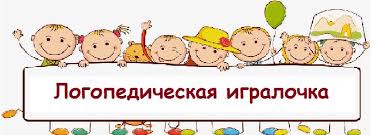 Лексическая тема «Насекомые»1. Игра «Внимательные ушки»Цель: развитие слухового внимания и памяти.Ход игры. Взрослый предлагает ребенку прослушать стихотворение (можно сочетать чтение стихотворения с показом картинок), а затем назвать насекомых, которых он запомнил.Слушай и запоминай,Насекомых называй. Муравей, пчела, оса,Бабочка и стрекоза. А теперь бери тетрадку, Нарисуй всех по порядку.  С. Чешева2. Игра «Сосчитай-ка»Цель: формирование грамматического строя речи, (учить согласовывать существительное с числительным в роде, числе и падеже).Ход игры. Игра проводится с мячом по кругу. Взрослый начинает счёт, ребенок продолжает (от 1 до7).Например:Один маленький комар, два маленьких комара, три маленьких комара ... пять маленьких комаров.Слова: надоедливая муха, трудолюбивая пчела, разноцветная бабочка и т. п.3. Игра «Назови ласково»Цель: формирование грамматического строя речи, (учить образовывать существительные с использованием уменьшительно-ласкательных суффиксов).Ход игры. Игра проводится с мячом. Взрослый называет насекомое и бросает мяч ребёнку. Задача ребёнка назвать насекомое «ласково».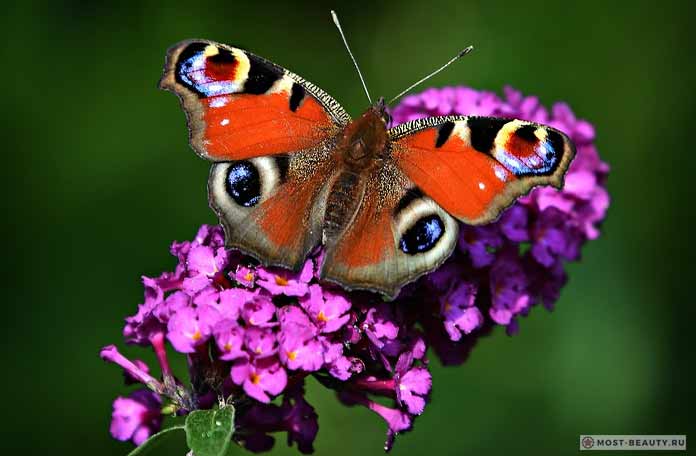 Например:муравей — муравьишкакомар — комарикгусеница — гусеничка      пчела — пчёлкажук — жучок4. Загадки:Цель: развитие слухового внимания. Ход игры. Взрослый загадывает загадку, ребенок отгадывает и объясняет свой ответ.Шевелились у цветка	Домовитая хозяйкаВсе четыре лепестка.	Полетает над лужайкой,Я сорвать его хотел —	Похлопочет над цветком —Он вспорхнул и улетел.	Он поделится медком.(Бабочка)	(Пчела)В лесу у пня —	На ромашку у воротСуета, беготня,	Опустился вертолёт,То народ рабочий	Золотистые глаза.Снует и хлопочет.	Кто же это?(Муравейник)	(Стрекоза)5. Игра «Поймай звук»Цель: развитие фонематического восприятия.Ход игры. Взрослый предлагает ребенку «поймать звук»: он должен хлопнуть в ладоши, если этот звук в слове есть. Например:Звук [м]: комар, оса, муха, пчела, мошка, муравей.Звук [к]: гусеница, комар, бабочка, жук, оса, мошка, стрекоза, муравей.5. Дыхательная гимнастика «Бабочка, лети» 	Цель: формирование направленной воздушной струи; 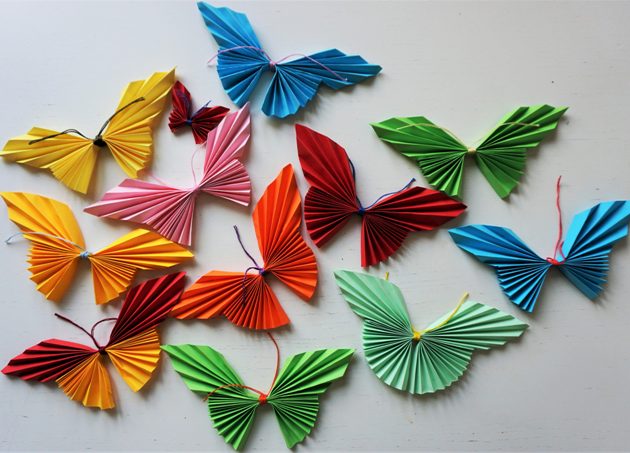 	Ход игры. Сдуть бабочку с цветка (с ладошки). Необходимо следить, чтобы ребенок стоял прямо, при выдохе не поднимал плечи, дул на одном выдохе, не добирая воздух, не надувал щеки, а губы слегка выдвигал вперед. Дуть можно не более 10 секунд с паузами, чтобы не закружилась голова. 6. Пальчиковая гимнастка «Насекомые» На полянке я сижу, Во все стороны гляжу.Сколько насекомых здесь! Всех, пожалуй, и не счесть.Вот пчела, а вот оса, Это бабочка — краса. Муравей и стрекоза, Попрыгунья, егоза. Все спешат, все трудятся, А она красуется!Сидим на коврике, опираясь на руки, Поворачиваем голову сначала налево, затем направо.Руки через верх разводим в стороны.Поочерёдно загибаем пальцы на каждое название насекомого на двух руках одновременно.